Mystery Landmark -  Quarter 3 Week #2Name: _____________________________	Period: ____________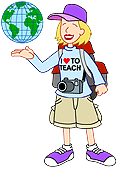 Many roads come together at this site. With all that traffic around here, it’s safest to get to this monument using an underground walkway. The monument I’m visiting today is located along a famous tree-lined street called the Champs-Elysees. Construction of the monument began in 1806. It was built to celebrate the victories of Napoleon, a famous leader of this country. The monument wasn’t finished in time for a parade to honor Napoleon’s new bride in 1810 so, to make it appear completed, the architect painted a “dummy” of the building on canvas and hung it at the site. In 1920, the body of an unknown soldier who had died in battle was buried in a tomb underneath the building. That soldier represents the 1,500,000 men of this country who died fighting in World War I. My guidebook says that this site is also where the Tour de France bicycle race ends every year. It also says this landmark is so large -- about 163 feet tall and 147 feet wide -- that a person once flew an airplane through it! I’ve taken the elevator to the top to get a great view of the “City of .” After a day of touring, I think I might head to the McDonald’s down the street for a snack.Can you name the place I am visiting? Where in the world is this place found?Landmark:  _______________________   Country: _____________________ I know this because (cite your resource, OR have a parent sign below)!!!!! If you are including a web address, make sure to include the ENTIRE address.  __________________________________________________________________________________________________________________________________________________________________________© 2004 by Education World®Mystery Country – Quarter 3 Week #2Name: ____________________________	Period: ________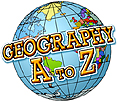 You are in what has been called “the cradle of civilization.” The ancientSumerians lived here sometime between 3500 and 3000 B.C. You look down at your watch, and you remember that it was the Sumerians who, with their mathematical system based on the number 60, devised the 60-minute hour. Looking at the cultivated fields, you think how the invention of the plow—another Sumerian invention—has changed the world. Some say the single invention that changed the world more than anything else was the wheel, and once again, credit goes to the Sumerians. How different it is today! The Sumerians are long gone, and today oil is the country’s most valuable natural resource. Where on Earth are you? Can you find your place?I am in: _____________________________________________I know this because (cite your resource, OR have a parent sign below)!!!!! If you are including a web address, make sure to include the ENTIRE address.  ____________________________________________________________________________________________________________________________________________________